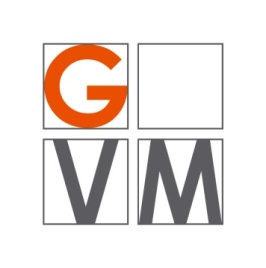 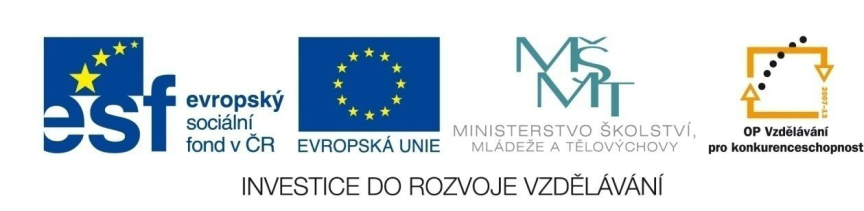 ProjektŠABLONY NA GVMGymnázium Velké Meziříčíregistrační číslo projektu: CZ.1.07/1.5.00/34.0948IV-2     Inovace a zkvalitnění výuky směřující k rozvoji matematické gramotnosti žáků středních školPRŮBĚH FUNKCEPRŮBĚH FUNKCEPostup při vyšetřování průběhu funkce:Definiční obor a obor hodnot funkce.Sudá, lichá, periodická.Body, ve kterých není funkce definovaná, a výpočet jednostranných limit v těchto bodech. Výpočet limit v nevlastních bodech. (Určování těchto limit často přesahuje rámec učiva středoškolské matematiky, je nutná znalost grafů).Průsečíky s osami a znaménka funkčních hodnot.Výpočet první derivace a body, ve kterých není definovaná, stacionární body, monotónnost funkce a extrémy.Výpočet druhé derivace a body, ve kterých není definovaná, inflexní  body, konvexnost a konkávnost funkce.Asymptoty.Graf funkce.Příklad 1Určete průběh funkce f:  .Řešení:Df  = R-{-1,1}Hf  = R-{0}.⇒ SUDÁ, .Průsečík s osou x:   ⇒ neexistuje.Průsečík s osou y: ., Df´  = R-{-1,1},  stacionární body:   x = 0, ⇒ v bodě 0 lokální minimum(1). , Df´´  = R-{-1,1},.Asymptoty bez směrnice:   a1:  x  = -1, a2:  x  = 1.Asymptoty se směrnicí:         ⇒  y = 0.GRAF: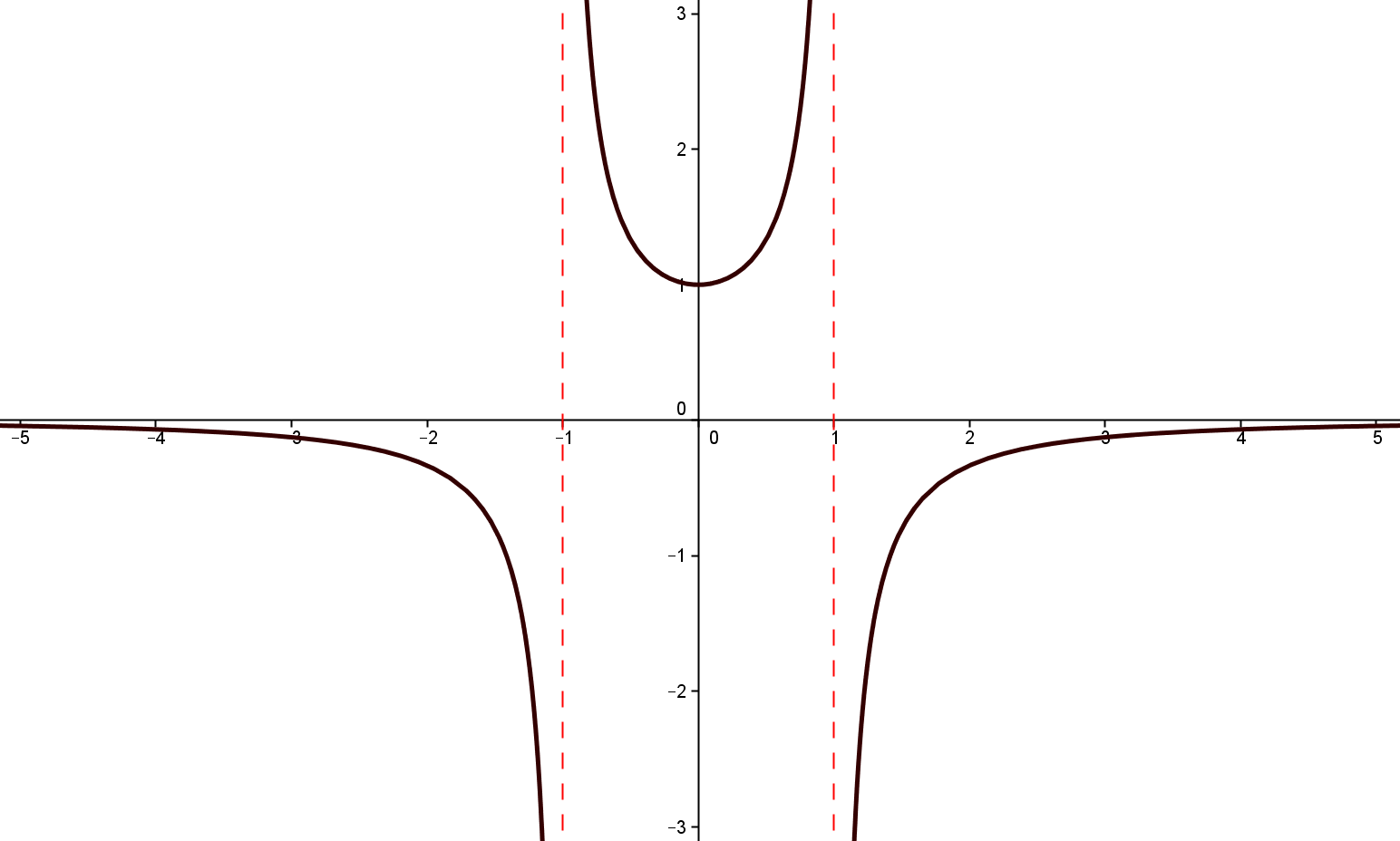 Příklad 2Určete průběh funkce f:  .Řešení:Df  = RHf  = RNení sudá, lichá ani periodická..Průsečík s osou x:   ⇒ . je hodnota funkce kladná,  je hodnota funkce záporná                     Průsečík s osou y:    y = 0., Df´  = R, stacionární body:  x1 = -1, x2 = 0, x3 = 1     ⇒ v bodě -1  lokální minimum (-2),                                                       v bodě 1  lokální maximum (2) , Df´´  = R,   Inflexní body: .Asymptoty bez směrnice:   neexistují.              Asymptoty se směrnicí:                  ⇒   neexistujíGRAF: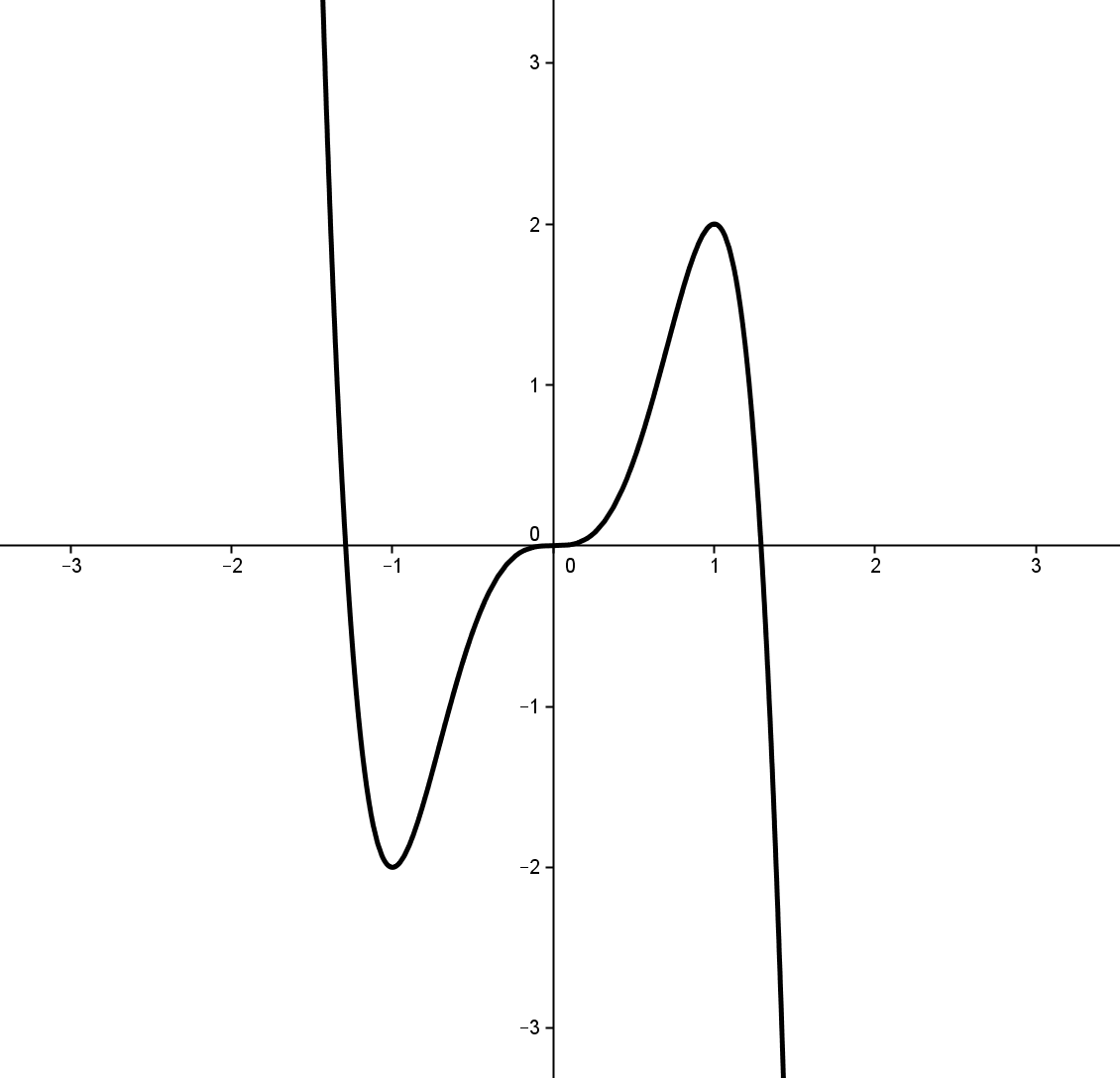  Příklad 3Určete průběh funkce f:  .Řešení:Df  = Hf  = R-(0,e)Ani sudá, ani lichá ani periodická není.                      vzhledem k definičnímu oboru neurčujeme.Průsečík s osou x: neexistuje.Průsečík s osou y : neexistuje., Df´  = R+-{1}, stacionární body:   x = e⇒ v bodě e lokální minimum (e). , Df´´ = R+-{1} , inflexní body:  x = e2.Asymptoty bez směrnice:   a1: x  = 1.Asymptoty se směrnicí:         ⇒   neexistují.GRAF: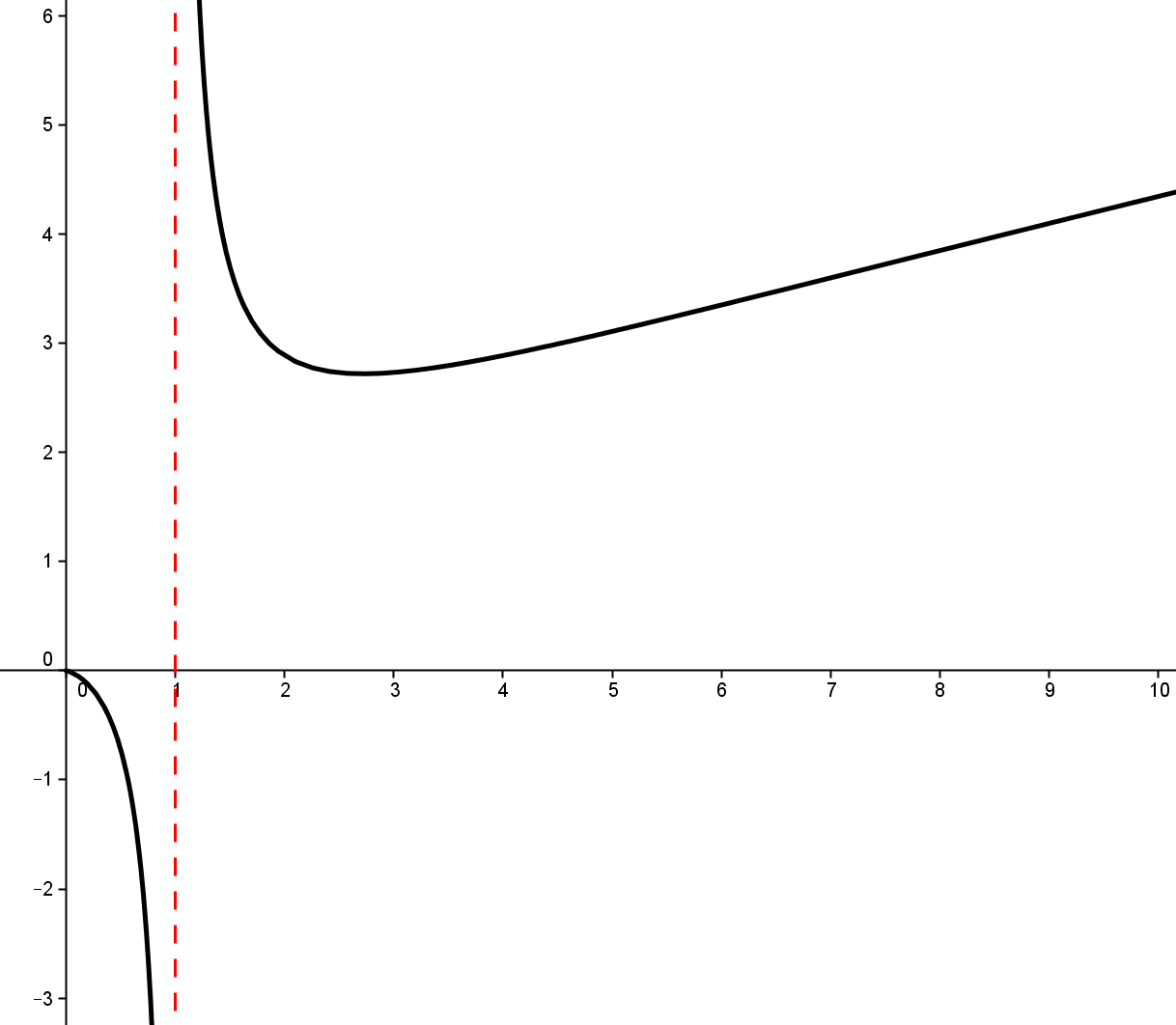 Úlohy k procvičení:Určete průběh funkce .[graf: 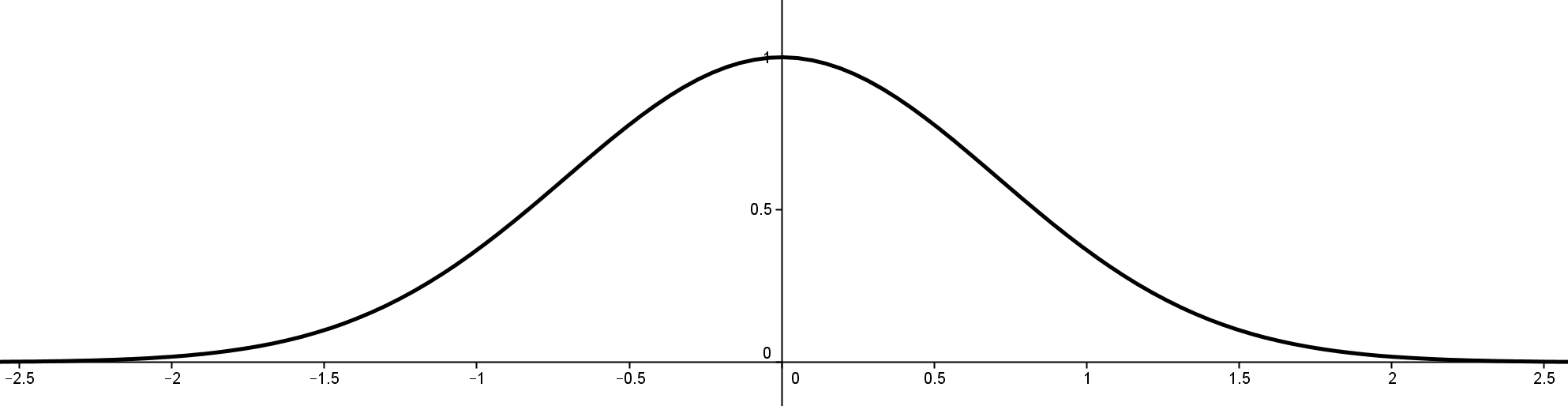 Určete průběh funkce .[graf: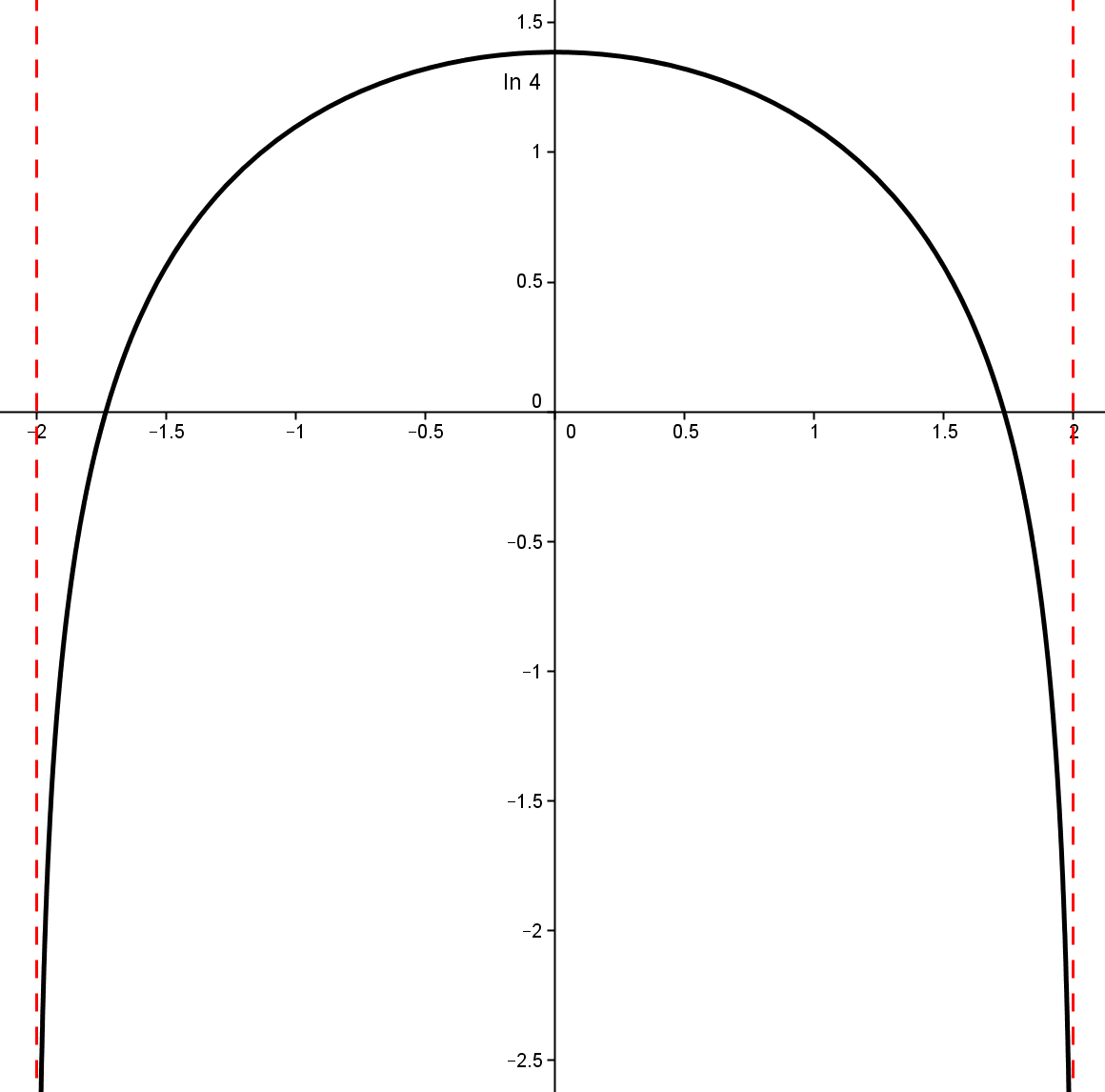 Určete průběh funkce .[graf: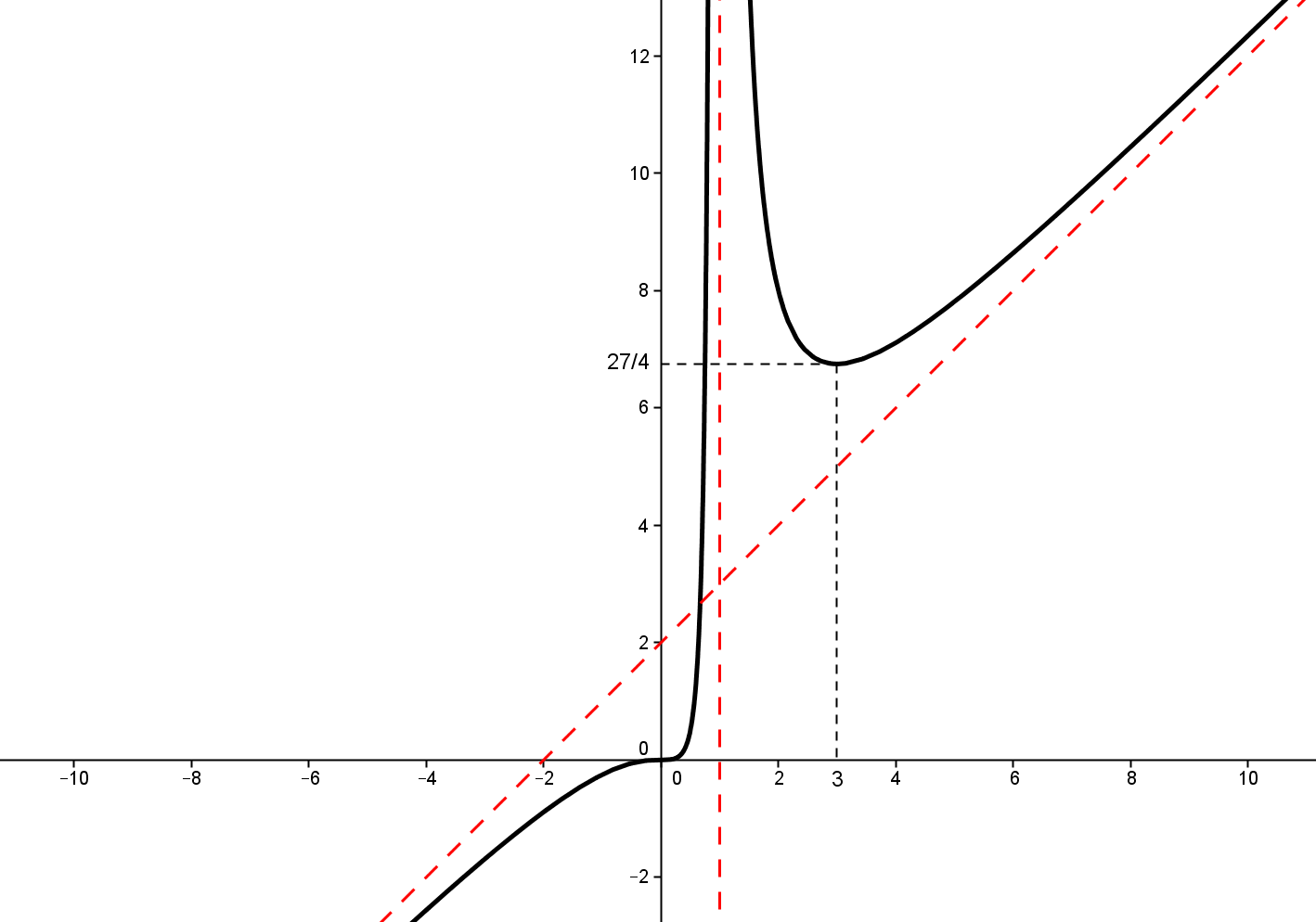 Určete průběh funkce .[graf: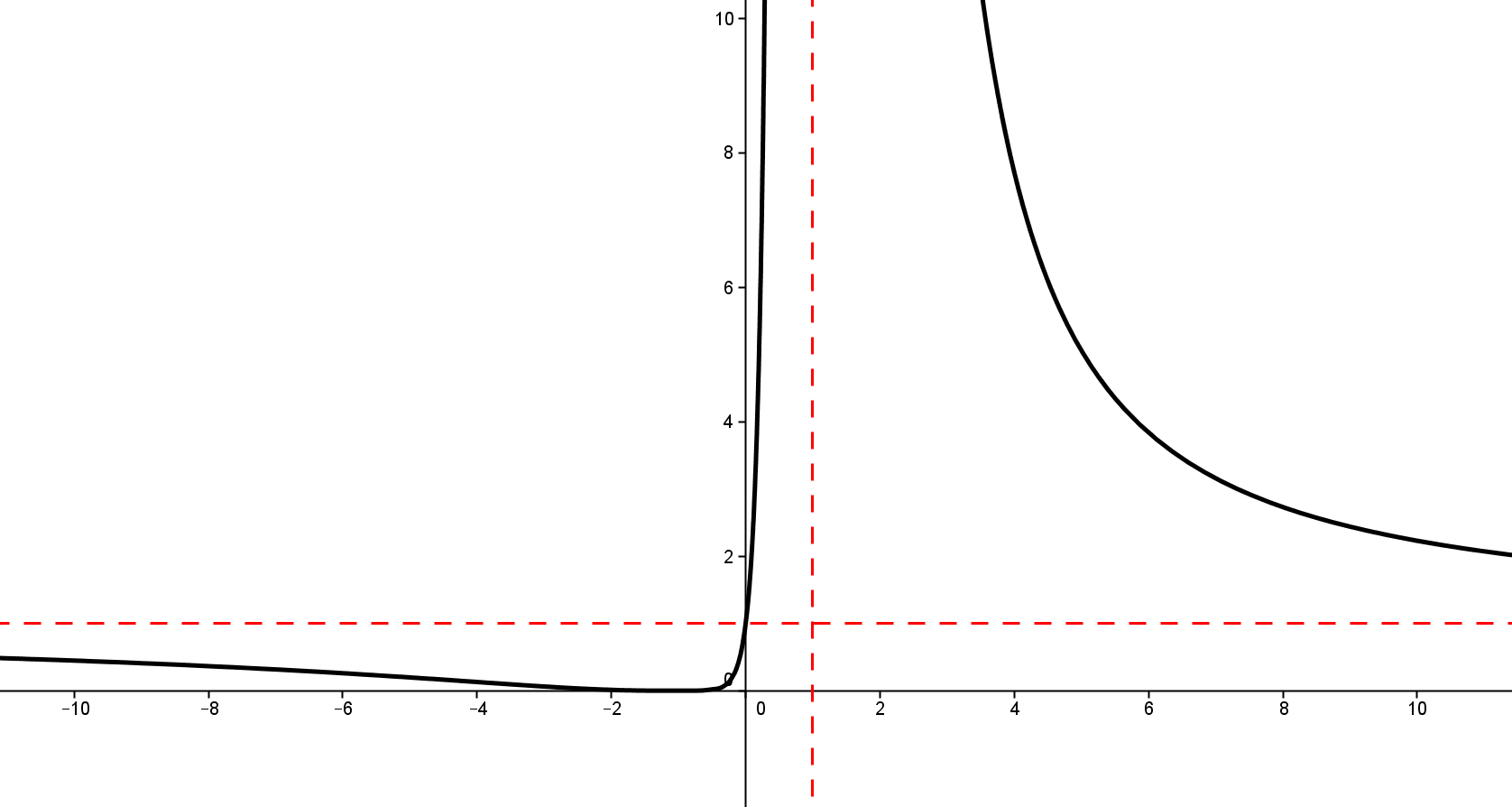 Určete průběh funkce .[graf: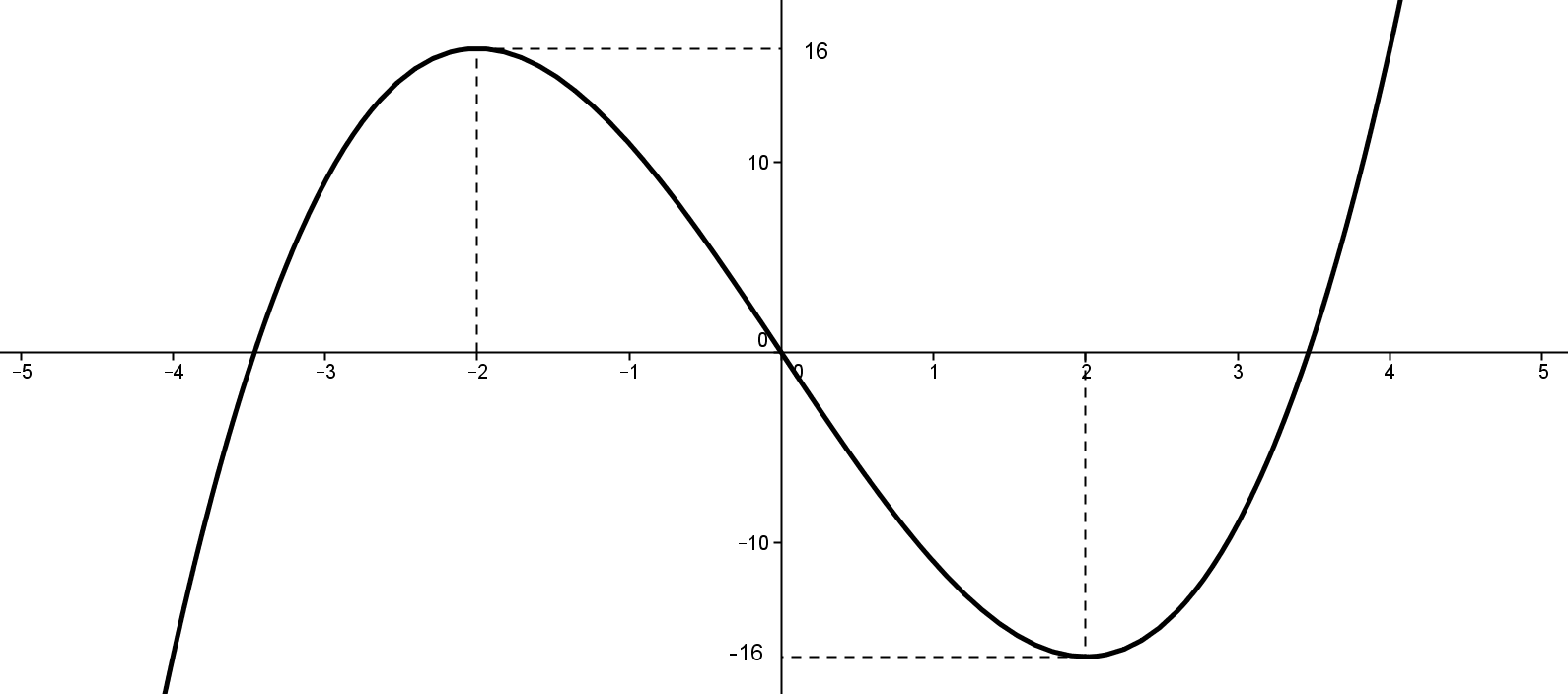 Použité zdroje a literatura:KOČANDRLE, Milan a Leo BOČEK. Matematika pro gymnázia: Diferenciální a integrální počet. 2. upravené vydání. Praha: Prometheus, 1999. ISBN 80-7196-163-9.PETÁKOVÁ, Jindra. Matematika: příprava k maturitě a přijímacím zkouškám na vysoké školy. 1. vydání. Praha: Prometheus, 1999. ISBN 80-7196-099-3.BUŠEK, Ivan. Řešené maturitní úlohy z matematiky. 1. vydání. Praha: SPN, 1985. ISBN 14-639-85.AutorIva KašparováJazykčeštinaDatum vytvoření2. 2. 2014Cílová skupinažáci 16 – 19 letStupeň a typ vzdělávánígymnaziální vzděláváníDruh učebního materiáluvzorové příklady a příklady k procvičeníOčekávaný výstupžák ovládá pojem spojitost,  limita, monotónnost, extrémy a průběh  funkce a umí je aplikovat při řešení úlohAnotacemateriál je vhodný nejen k výkladu a procvičování, ale i k samostatné práci žáků, k jejich domácí přípravě, velké uplatnění najde zejména při přípravě žáků k maturitní zkoušce